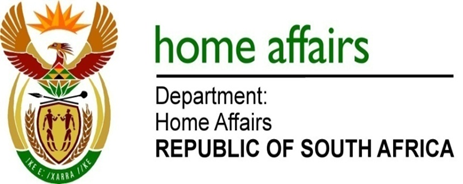 NATIONAL ASSEMBLYQUESTION FOR WRITTEN REPLYQUESTION NO. 744DATE OF PUBLICATION: FRIDAY, 16 MARCH 2018 INTERNAL QUESTION PAPER 8 OF 2018744.	Mrs H O Mkhaliphi (EFF) to ask the Minister of Home Affairs::Whether his department issued Mr Atul Kumar Gupta (details furnished) with a South African passport; if so, (a)(i) on what date did the specified person apply, (ii) where did the specified person apply and (iii) on what date was the passport issued and (b) what is the total number of passports that were issued to the specified person?								NW821EREPLY:Yes, the information is as follows: *It should be noted that some dates of passport applications done prior to 2008 is not detailed due to manual registration process, previously decentralised to front offices for registration of applications. (b) According to the information on the National Population Register (NPR), Atul Kumar Gupta with ID Number: 6806145105080, has been issued with five (5) passports. NB> The passport issuance is regulated by the South African Passports and Travel Document Act, Act No 04 of 1994 and its Regulations. In terms of the Act, a person can only be issued with a South African passport if he or she is in possession of a birth certificate or an Identity document bearing the identity document number of a citizen. The Gupta family member in question who is in possession of South African passports has been issued with South African Identity document with identity document number of citizen.The Regulations 2(5) allow the Department to issue a second South African passport under circumstances listed in Regulations 8(3), 8(4) and 8(5).The reasons for applying for a second passport, amongst others, are either the passport is full, expired or the passport is sent for visa applications. The passport application system has a facility that allows applicants to indicate the urgency of their applications.The System did not register the date of application for the passports that were applied for in 2008 and earlier(i)(ii)(iii)PASSPORT NODATE OF APPLICATIONOFFICE OF APPLICATIONDATE OF ISSUEDATE OF EXPIRYSTATUSM001544012015/07/31Centurion2015/07/31  2025/07/30    ActiveM000812942013/03/15Pretoria2013/03/19  2023/03/18Active477486059*Not system registered (manual registration process)Centurion2008/06/05  2018/06/04    Passport pages full448254276*Not system registered (manual registration process)SAHC New Delhi2004/09/29  2014/09/28       Expired  437252898     *Not system registered (manual registration process)Randburg2002/11/04  2012/11/03  Expired